.TRIPLE STEP RIGHT ROCK STEP, STEP, ½ PIVOT, ROCK STEPTRIPLE STEP LOCK BACK, ROCK STEP, STEP ¾ PIVOT TURN TAP, STEP TAP HOP STEPSTEP BACK, STEP TOGETHER, ROCK STEP, CROSS TOE HEEL SWIVEL STEPThe step moves forward on counts 5 and 8TOE HEEL SWIVEL STEP, TOE HEEL SWIVEL CROSS, JAZZ BOX WITH ½ TURNThe step moves forward on count 3KICK BALL CHANGE 2X (MOVING LEFT), KICK, KICK, SAILOR STEPTAP BALL CHANGE 2X (MOVING RIGHT), CROSS ROCK STEP, ¼ TURN STEP, ½ TURN HITCHThis is a ¾ turn to the leftAn alternative to the step hitch is: triple step ¾ turn leftREPEATHeeerrre's Johnny (One Dance With Johnny)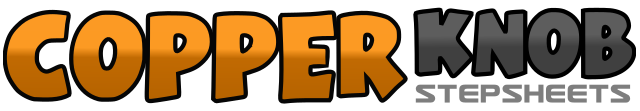 .......Count:48Wall:2Level:Intermediate.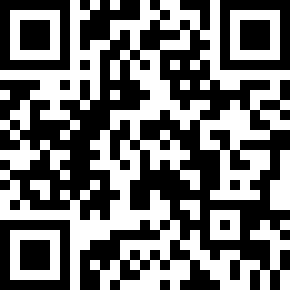 Choreographer:Michele Burton (USA) & Michael Barr (USA)Michele Burton (USA) & Michael Barr (USA)Michele Burton (USA) & Michael Barr (USA)Michele Burton (USA) & Michael Barr (USA)Michele Burton (USA) & Michael Barr (USA).Music:One Dance with You - Vince GillOne Dance with You - Vince GillOne Dance with You - Vince GillOne Dance with You - Vince GillOne Dance with You - Vince Gill........1&2Step right foot to right, step left beside right, step right foot to right3-4Step (rock) back on left foot, return weight to right foot5-6Step forward on left foot, ½ pivot right, returning weight to right foot7-8Step (rock) forward on left, return weight to right1&2Step back on left, step right in front of left, step back on left3-4Step (rock) back on right, return weight to left5-6Step forward on right, ¾ pivot left (over left shoulder, leaving weight on ball of right foot), tapping left toe in front of right foot (facing 9:00 wall)7-8&Step forward on left, tap right behind left, scoot back on left1-4Step back on right, step left beside right, rock to right on right foot, step left foot in place5-8Step forward on right, crossing right in front of left, touch left toe near instep of right foot, touch left heel near instep of right foot, step left foot forward in front of right foot1-3Touch right toe near instep of left foot, touch right heel near instep of left foot, step right forward in front of left4-6Touch left toe near instep of right foot, touch left heel at forward left diagonal, step left foot over right7-8Turning ¼ left, step back on ball of right, turning ¼ left, step left fool to forward left diagonal1&2Kick right foot to left diagonal, step right beside left, step left foot to left3&4Kick right foot to left diagonal, step right beside left, step left foot to left5-6Kick right fool to left diagonal, kick right foot to right diagonal7&8Step right foot behind left, step left foot to left, step right foot right1&2Tap left toe beside right foot, step left foot beside right: step right fool to right3&4Tap left toe beside right foot, step left foot beside right, step right foot to right5-6Step (rock) left foot in front of right, return weight to right foot7-8Turning ¼ left, step on left foot, turning ½ left on ball of left foot, hitch right foot beside left calf